Conceptual Understanding of Story Problems Behaviours/StrategiesConceptual Understanding of Story Problems Behaviours/StrategiesConceptual Understanding of Story Problems Behaviours/StrategiesConceptual Understanding of Story Problems Behaviours/StrategiesStudent reads story problem, but is unable to model add-to situations with concrete materials.“I don’t know what to do.”Student models and solves addition problems, but cannot use symbols and equations to represent the problems.Student models and solves addition problems and writes addition sentences, but struggles to represent thinking.“25 + 11 = ?” or “25 + 11 = 36”“What do I draw?”Student successfully models andsolves addition problem types, uses symbols and equations to represent the problems, and represents thinking on the Think Board.Observations/DocumentationObservations/DocumentationObservations/DocumentationObservations/DocumentationAddition Computational Behaviours/StrategiesAddition Computational Behaviours/StrategiesAddition Computational Behaviours/StrategiesAddition Computational Behaviours/StrategiesStudent counts three times to add quantities. The answer may not be accurate.“1, 2, 3, ..., 23, 24, 25”“1, 2, 3, ..., 9, 10, 11”“1, 2, 3, ..., 34, 35, 36”Student counts on to addquantities.“26, 27, 28, …, 34, 35, 36”Student counts efficiently to addquantities (e.g., makes 10, subitizes).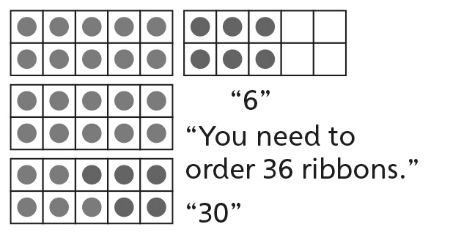 Student uses mental strategiesflexibly and accurately to addquantities.“25 + 10 = 35, and 35 + 1 = 36”Observations/DocumentationObservations/DocumentationObservations/DocumentationObservations/Documentation